Haciendo estoyla historia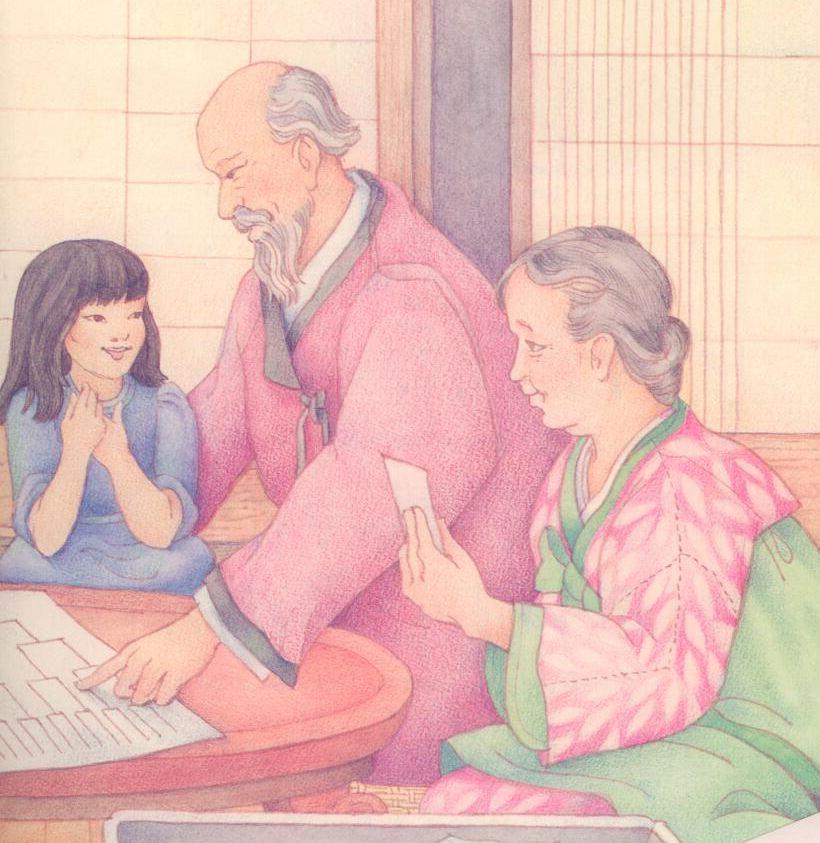 de mi familiaLas razones porquelo hago yo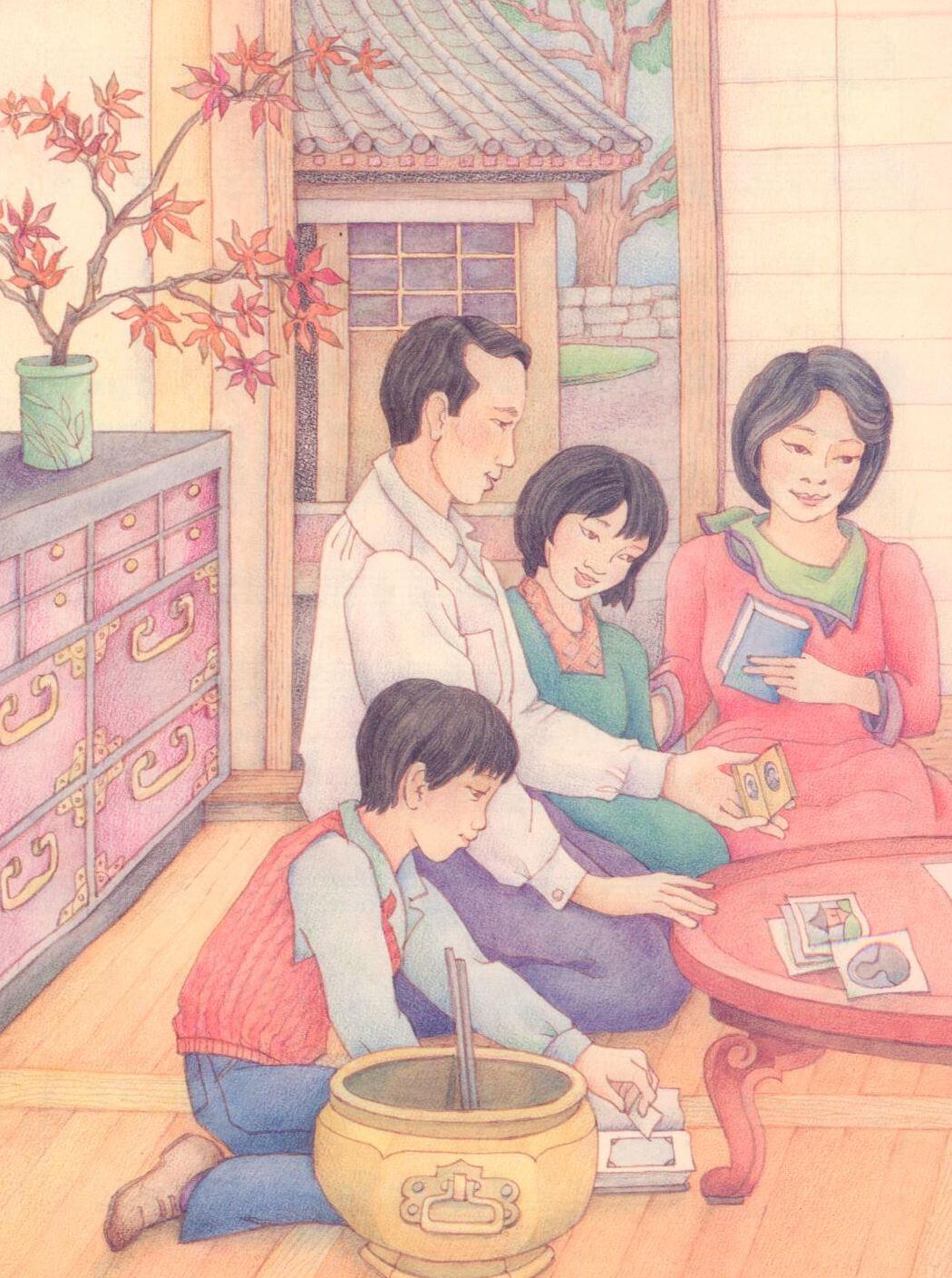 son claras para míMi historia y librode memorias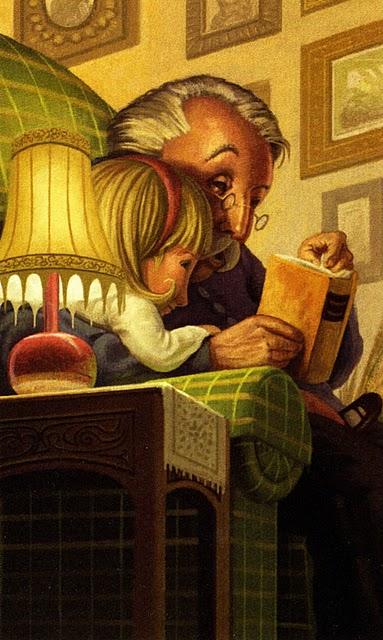 yo escribiréY un registro defamilia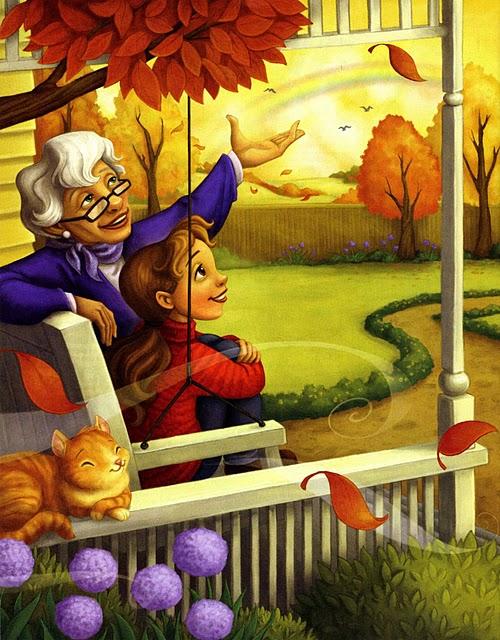 así siempretendréLos que viven hoylos que muerto han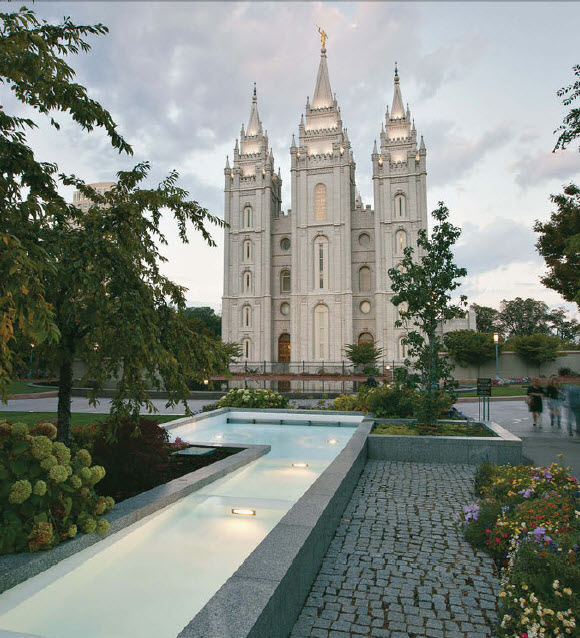 a mí los sellaréAlgún día yomuy seguro estoy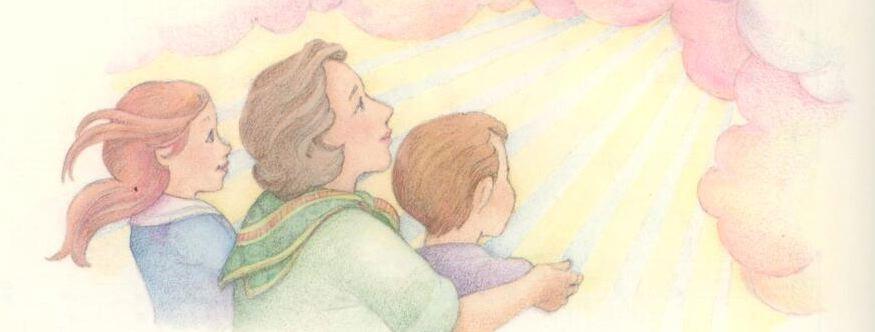 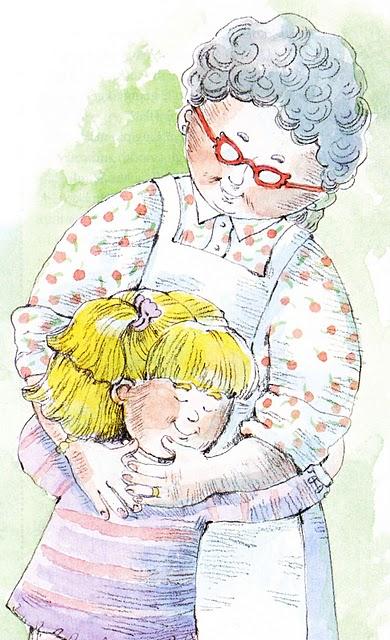 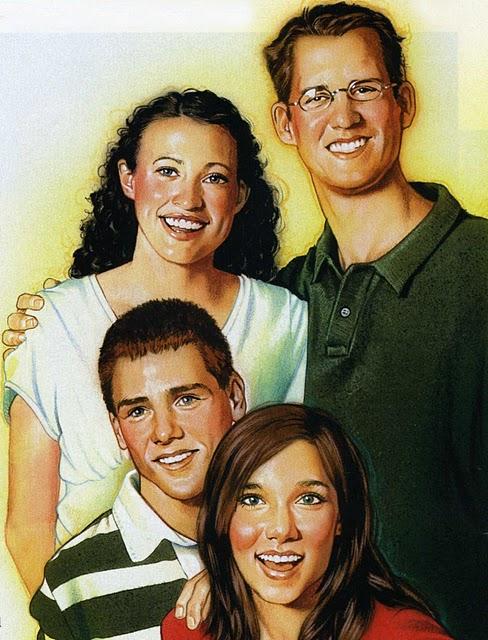 que los conoceréOh que gozo habrácuando digan: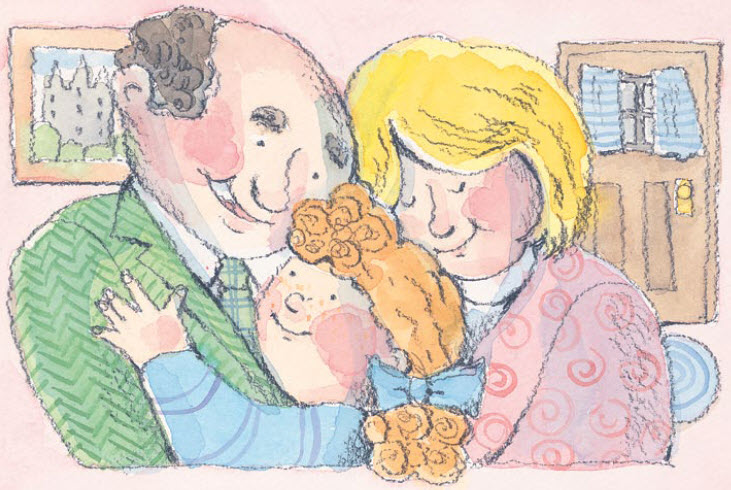 “Yo de la familia soy.”Y por la eternidad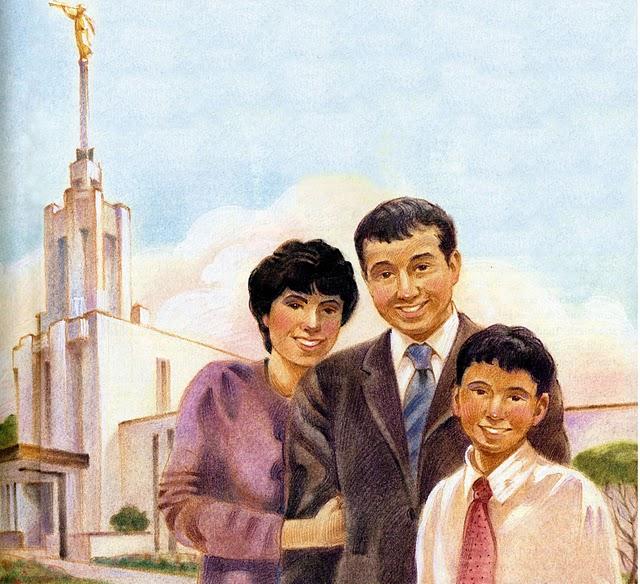 tu parienteyo seré